P.nr    173/17GJYKATA THEMELORE NË PEJË D.P.gjyqtari Ahmet Rexhaj  me sekretaren jurdike Lindmire Begolli ,në lëndën penale  kundër të pandehurit   B.K  nga   Peja   , e duke vendosur sipas aktakuzës së Prokurorisë Themelore  ne Pejë -Departamenti i Përgjithshëm  PP-II-   1994/16   te dt.    14.02.2017,  për vepër  penale , rrezikim I trafikut public nga neni 378 par 6 lidhur me par 1 te KPRK-së  ,pas përfundimit  të shqyrtimit fillestar ,publik dhe me gojë  te mbajtur  në praninë  e të pandehurit  B K dhe të  Prokurori I   shtetit  Suada Hamza     me dt.    09.02.2017, ka  marrë dhe botërisht ka shpallë këtë :A K T G J Y K I M I pandehuri  B K    i lindur me   ........  ,ne  Peje ,   i biri i ,,,,     dhe nga nena  .....     gjinisë   K  , kam te kryer shkollën   mesme  teknologji teknike  , me vendbanim te përkohshme ne Z , me prof.  ...... gjendjes  se   ....   ekonomike , i identif. ........ ,    i   ........  ,  shtetas i Republikës së Kosovës , mbrohet ne liri ,  ËSHTË FAJTOR Për arsye se:.  Me  dt Me dt.28.06.2016 rreth orës 14.00 ne rrugën P –L nga pakujdesia  ka shkelur ligjin mbi sigurinë e komunikacionit rrugor nga neni 54.pika 1 ne atë mënyrë  qe automjetin e tij Peugeot  ngjyre e verdhe  me targa .....  po e drejtonte  I pandehuri  nga P për ne fsh. L dhe me te arritur ne afërsi te  autoservisit  J D nga  ana e majte  e lëvizjes  kalon I dëmtuari  A T  me  biçikletën e tij , duke kaluar  ne anën e djathte te rrugës  ku I pandehuri me  nga pakujdesia  nuk arrin te frenoj  me q rast me pjesën e djathte  te përparme e kishte  goditur biçikletën ne pjesën e djathte  te pasme ku si pasoje  e goditjes  I dëmtuari A  ishte përplasur një here ne xhamin  e automjetit  te pandehurit e me pas  kishte rene ne toke  me q rast ka pësuar  lëndime  trupore dhe atë gërvishtje lëkurore te kokës te shpinës  dhe parakrahut  te dorës se majte,me çka ka kryer vepre penale  rrezikim I trafikut public nga neni 378 par 6 lidhur me par 1 te KPRK-së   Prandaj gjykata të pandehurit  konform nenit 41, 42, 43,46  dhe nenit 378 par.6 të KPRK-së.  GJYKON :Me dënim me gjobë në lartësi prej  200(dyqinde  )  euro,  e të cilën gjobë i pandehuri është i obliguar që ta paguaj brenda 30 (tredhjet ) ditëve ,  pasi që aktgjykimi të merr formën e prerë .Nëse i pandehuri  gjobën në fjalë nuk e paguan brenda këtij afati – dënimi me gjobë automatikisht do të shndërrohet në dënim me burg – duke llogaritur 20 euro = 1 ditë burg !. I pandehuri obligohet që në emër  shpenzimet procedurale ne shume preje 50 euro , dhe 20 euro ne emër te paushallit gjyqësor si dhe 30 euro takse ne emër te programit për kompozimin e viktimave te krimeve e te gjitha këto  ne afat prej  15 ditë pasi që aktgjykimi të merr formën e prerë .Pala e dëmtuar për  realizimin e kërkesës pasurore juridike udhëzohet ne kontest civil A r s y e t i mPROKURORIA THEMELORE ne Peje , me dt.  14.02.2017  kundër te pandehurit   B K   nga P ,kane ngritur aktakuzë PP-II-   1994/16   për vepër penale , rrezikim I trafikut publik nga neni 378 par 6 lidhur me par 1 te KPRK-së,  duke i propozuar gjykatës që pas përfundimit të shqyrtimit gjyqësor të pandehurin te shpalle fajtor te dënoj sipas ligjit ,dhe ta obligoj ne pagimin e shpenzimeve procedurale .Në shqyrtimin fillestarë i pandehuri – pasi që paraprakisht i është lexuar aktakuza  , është njoftuar me të drejtat dhe detyrimet procedurale  dhe pasojat  e pranimit përkatësisht të mos pranimit të fajësisë- e ka pranuar fajësinë dhe ka manifestuar keqardhje për atë që i ka ndodhur. Këtë pranim fajësie gjyqtari –e ka aprovuar  pasi që paraprakisht e ka marrë pëlqimin e prokurorit  të  shtetit   , i bindur se pranim fajësisë i pandehuri e ka bërë ashtu  siç e parasheh ligji – vullnetarisht dhe pa u ndikuar nga askush dhe në asnjë mënyrë -e ka pranuar konform nenit 248 par.1, te KPPRK-së.Meqenëse i pandehuri e pranoj fajësinë gjyqtari kaloj ne marrjen e vendimit lidhur me llojin dhe lartësinë e masës ndëshkuese , me ç’rast pati përsyshë te gjitha rrethanat rënduese dhe lehtësuese.Rrethanat rënduese ne rastin konkret gjyqtari nuk ka gjetur ,kurse nga ato lehtësuese ka çmuar pranimin e sinqertë te fajësisë pendimin e thelle për kryerjen e veprës , qëndrimin korrekt ne gjykatë , pa dënueshmërinë e mëparshme , dhe kësisoj gjyqtari mendon dhe është i bindur se edhe me nje vendim si ne diapozitiv te aktgjykimit ndaj te pandehurit do të arrihet qëllimi i ndëshkimit i paraparë nenin 41 te KPRK-së,Vendimi mbi shpenzimet e procedurës penale dhe paushalli gjyqësor është mare konform nenit 450 te KPPRK-së, kurse taksa per kompezimin e viktimave te krimit conform ligjit 05/L-036 dhe nenit 39 nen par 3.1 dhe 3.2 .Pala e demtuar per  realizimin e kerkeses pasurore jurdike udhezoheet ne kontest civil conform nenti 463 par 1 dhe 2 te KPPRK-së.Me sa u tha me lart konfor nenit 365 te KPPRK-së u vendos si me lart.NGA GJYKATA THEMELORE NE PEJE Departamenti i Përgjithshëm me dt.  09.02.2018Sekretarja juridike                                                                                                             GJYQTARILindmire Begolli                                                                                                           Ahmet Rexhaj KËSHILLA JURIDIKE Kundër këtij aktgjykimi lejohet Ankesa në afat prej 15 ditësh nga Dita e marrjes , Gjykatës të Apelit në Prishtinë E përmes kësaj Gjykate .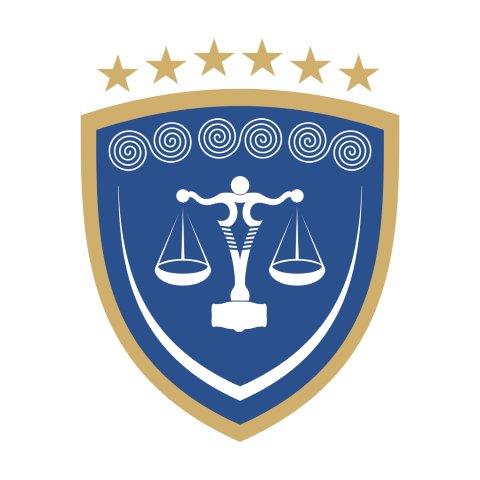 REPUBLIKA E KOSOVËSREPUBLIKA KOSOVA – REPUBLIC OF KOSOVOGJYKATA THEMELORE  PEJËOSNOVNI SUD PEĆ – BASIC COURT  PEJA